Об утверждении Порядка оказания единовременной материальной помощи родственникам на мероприятия, связанные с захоронением военнослужащих, лиц, проходивших службу в войсках национальной гвардии Российской Федерации и имеющих специальное звание полиции, погибших (умерших) в результате участия в специальной военной операции на территориях Донецкой Народной Республики, Луганской Народной Республики и Украины резервного фонда администрацииАрсеньевского городского округаНа основании постановления Главы Арсеньевского городского округа от 13 июля 2006 года № 308 «Об утверждении Порядка использования средств резервного фонда администрации Арсеньевского городского округа» (в редакции постановления администрации Арсеньевского городского округа от 30 марта 2022 года № 171-па), руководствуясь Уставом Арсеньевского городского округа, администрация Арсеньевского городского округаПОСТАНОВЛЯЕТ:Установить, что родственникам на мероприятия, связанные с захоронением военнослужащих, лиц, проходивших службу в войсках национальной гвардии Российской Федерации и имеющих специальное звание полиции, погибших (умерших) в результате участия в специальной военной операции на территориях Донецкой Народной Республики, Луганской Народной Республики и Украины, оказывается единовременная материальная помощь в размере 50 (пятьдесят) тыс. рублей.Утвердить прилагаемый Порядок оказания единовременной материальной помощи родственникам на мероприятия, связанные с захоронением военнослужащих, лиц, проходивших службу в войсках национальной гвардии Российской Федерации и имеющих специальное звание полиции, погибших (умерших) в результате участия в специальной военной операции на территориях Донецкой Народной Республики, Луганской Народной Республики и Украины, за счет средств резервного фонда администрации Арсеньевского городского округа.Организационному управлению администрации Арсеньевского городского округа (Абрамова) обеспечить официальное опубликование и размещение на официальном сайте администрации Арсеньевского городского округа настоящего постановления.Настоящее постановление вступает в силу после его официального опубликования и распространяет свое действие на правоотношения, возникшие с        1 января 2022 года.Глава городского округа                                                                                В.С. ПивеньПорядок оказания единовременной материальной помощи родственникам на мероприятия, связанные с захоронением военнослужащих, лиц, проходивших службу в войсках национальной гвардии Российской Федерации и имеющих специальное звание полиции, погибших (умерших) в результате участия в специальной военной операции на территориях Донецкой Народной Республики, Луганской Народной Республики и Украины,Настоящий Порядок оказания единовременной материальной помощи родственникам на мероприятия, связанные с захоронением военнослужащих, лиц, проходивших службу в войсках национальной гвардии Российской Федерации и имеющих специальное звание полиции, погибших (умерших) в результате участия в специальной военной операции на территориях Донецкой Народной Республики, Луганской Народной Республики и Украины, за счет средств резервного фонда администрации Арсеньевского городского округа и её размерах (далее – Порядок) определяет условия предоставления единовременной материальной помощи. Право на получение единовременной материальной помощи имеют родственники на мероприятия, связанные с захоронением военнослужащих, лиц, проходивших службу в войсках национальной гвардии Российской Федерации и имеющих специальное звание полиции, погибших (умерших) в результате участия в специальной военной операции на территориях Донецкой Народной Республики, Луганской Народной Республики и Украины.Единовременная материальная помощь предоставляется в случае гибели (смерти) военнослужащего, лица, проходившего службу в войсках национальной гвардии Российской Федерации и имеющего специальное звание полиции, в результате участия в специальной военной операции на территориях Донецкой Народной Республики, Луганской Народной Республики и Украины.Единовременная материальная помощь в размере 50 (пятьдесят) тыс. рублей предоставляется гражданину однократно.Решение об оказании единовременной материальной помощи в соответствии с настоящим Порядком принимается администрацией Арсеньевского городского округа (далее – администрация).Для принятия решения об оказании единовременной материальной помощи заявитель (уполномоченный представитель) представляет в администрацию Арсеньевского городского округа с обязательной регистрацией следующие документы:заявление о предоставлении единовременной материальной помощи (далее – заявление) по форме согласно приложению к настоящему Порядку;паспорт заявителя, в случае его отсутствия – временное удостоверение личности (в случае личного обращения заявителя);свидетельство (извещение) о смерти;документ, подтверждающий родство.Заявитель (уполномоченный представитель) несет ответственность за достоверность и полноту представленных документов и сведений, которые содержатся в заявлении и приложенных к нему документах.По результатам проверки и рассмотрения поступивших документов (сведений), администрация Арсеньевского городского округа в течение двух рабочих дней со дня поступления сведений принимает решение об оказании единовременной материальной помощи в форме постановления администрации Арсеньевского городского округа. В целях осуществления выплаты единовременной материальной помощи:управление жизнеобеспечения администрации Арсеньевского городского округа в течение двух рабочих дней со дня принятия решения об оказании единовременной помощи готовит проект постановления администрации Арсеньевского городского округа о выделении средств из резервного фонда администрации Арсеньевского городского округа с указанием размера выделяемых средств, обозначения способа доставки единовременной материальной помощи заявителю и направляет его на подписание Главе городского округа.Расходование средств на предоставление единовременной материальной помощи осуществляется в соответствии с постановлением администрации Арсеньевского городского округа от 13 июля 2006 года № 308 «Об утверждении Порядка расходования средств резервного фонда администрации Арсеньевского городского округа» путем перечисления средств с лицевого счета администрации Арсеньевского городского округа заявителю через почтовое отделение Управления Федеральной почтовой связи Приморского края - филиала федерального государственного унитарного предприятия «Почта России» или на лицевой счет кредитной организации, указанный в заявлении об оказании единовременной материальной помощи в течение двух рабочих дней со дня подписания постановления администрации Арсеньевского городского округа о выделении средств из резервного фонда администрации Арсеньевского городского округа. Отдел бухгалтерского учета и отчетности администрации Арсеньевского городского округа обеспечивает результативность, адресность и целевой характер использования средств, выделяемых согласно настоящему Порядку.Единовременная материальная помощь не носит целевой характер, отчет о целевом использовании денежных средств заявителем (уполномоченным представителем) в администрацию Арсеньевского городского округа не предоставляется._________________Приложение к ПорядкуФОРМАГлаве Арсеньевского городского округаот ________________________________________Контактный телефон _______________________ЗАЯВЛЕНИЕоб оказании единовременной материальной помощиПрошу оказать мне единовременную материальную помощь в связи с гибелью (смертью)_______________________________________________________________________Опись документов, прилагаемых к заявлению гражданина_________________________________________________Даю свое согласие администрации Арсеньевского городского округа,  расположенной по адресу: Приморский край, г. Арсеньев, ул. Ленинская, 8, на передачу (предоставление, распространение) моих персональных данных: фамилия, имя, отчество, дата и место рождения, место жительства и регистрация, реквизиты документа, удостоверяющего личность (номер основного документа, удостоверяющего личность, сведения о дате выдачи указанного документа и выдавшем его органе), номера лицевых счетов в банке,  информация о трудовой деятельности; пол; номер телефона; социальный статус - с использованием средств автоматизации, а также без использования таких средств на основании межведомственных запросов в Многофункциональный центр предоставления  государственных  и муниципальных услуг либо в орган, предоставляющий государственную услугу, орган, предоставляющий муниципальную услугу, либо подведомственную государственному органу или органу местного самоуправления организацию, участвующую в предоставлении государственных и муниципальных услуг, с целью получения мною разовой материальной помощи.Настоящее согласие действует с дат его подписания в течение всего срока предоставления разовой материальной помощи и может быть отозвано путем направления письменного заявления.Предоставленную мне по данному заявлению единовременную материальную помощь прошу перечислять на лицевой счет: ______________________________________ 						(указать реквизиты счета для зачисления ЕМП)______________________________________________________________________________________________________________________________________________________________________________«_____»________________________20___г.__________________________________________________________________________________________________(Ф.И.О. заявителя (уполномоченного представителя)             (подпись заявителя (уполномоченного представителя)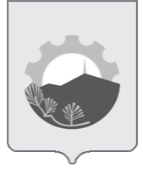 АДМИНИСТРАЦИЯ АРСЕНЬЕВСКОГО ГОРОДСКОГО ОКРУГА П О С Т А Н О В Л Е Н И Е30 марта 2022 г.г. Арсеньев№172-паУТВЕРЖДЕНпостановлением администрации Арсеньевского городского округа от «30» марта 2022 года №    172-па№ п/пНаименование документаКоличество (шт.)Свидетельство (извещение) о смертиДокумент подтверждающий родствоПаспорт заявителя